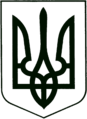 УКРАЇНА
          МОГИЛІВ-ПОДІЛЬСЬКА МІСЬКА РАДА
        ВІННИЦЬКОЇ ОБЛАСТІР І Ш Е Н Н Я  №333Про затвердження Положення про преміювання працівників апарату Могилів-Подільської міської ради, виконкому та виконавчих органів міської радиКеруючись ст.ст. 26, 59 Закону України «Про місцеве самоврядування в Україні», з метою посилення впливу матеріального заохочення на покращення результатів роботи посадових осіб апарату міської ради та її виконавчих органів, стимулювання сумлінного, якісного виконання ними своїх посадових обов’язків та залежно від ініціативи, особистого вкладу в загальні результати роботи, відповідно до Кодексу законів про працю України, Законів України «Про оплату праці» та «Про службу в органах місцевого самоврядування», постанови Кабінету Міністрів України від 09.03.2006 № 268 «Про упорядкування структури та умов оплати праці працівників апарату органів виконавчої влади, органів прокуратури, судів та інших органів»,-                                    міська рада ВИРІШИЛА:Затвердити Положення про преміювання працівників апарату Могилів-Подільської міської ради, виконкому та виконавчих органів міської ради, що додається.Вважати таким, що втратило чинність рішення 4 сесії міської ради 6 скликання від 24.12.2010 року №54 «Про затвердження Положення про преміювання працівників апарату міської ради та виконкому, управлінь, відділів, секторів та служб міської ради».Контроль за виконанням даного рішення покласти на секретаря міської ради Гоцуляка М.В. та на постійну комісію з питань бюджету, економіки промисловості та комунальної власності (Рижикова В.І.).Міський голова                                                                       П. Бровко                                                                                             Додаток до рішення 11сесії міської ради 7 скликаннявід 15.12.2016 року №333ПОЛОЖЕННЯпро преміювання працівників апарату Могилів-Подільської міської ради, виконкому та виконавчих органів міської радиПоложення про преміювання працівників апарату Могилів-Подільської міської ради, виконкому та виконавчих органів міської ради (далі – Положення) розроблене відповідно до Кодексу законів про працю України, Законів України «Про оплату праці» та «Про службу в органах місцевого самоврядування», постанови Кабінету Міністрів України від 09.03.2006 № 268 «Про упорядкування структури та умов оплати праці працівників апарату органів виконавчої влади, органів прокуратури, судів та інших органів». Положення розроблено з метою посилення впливу матеріального заохочення на покращення результатів роботи посадових осіб апарату міської ради та її виконавчих органів, стимулювання сумлінного, якісного виконання ними своїх посадових обов’язків та залежно від ініціативи, особистого вкладу в загальні результати роботи. Дія цього Положення не поширюється на осіб, що працюють за строковими трудовими договорами (контрактами). 1. Загальні положення1.1. Преміювання працівників здійснюється щомісячно відповідно до їх особистого вкладу в загальні результати роботи міської ради та її виконавчих органів, а також в окремих випадках до державних і професійних свят та ювілейних дат у межах коштів фонду преміювання та економії фонду оплати праці, що утворюється з початку року. 1.2. Нарахування премій працівників апарату Могилів-Подільської міської ради, виконкому та виконавчих органів міської ради здійснюється за розпорядженням міського голови.1.3. Премія не виплачується працівникам за час тимчасової непрацездатності, щорічних відпусток, відпусток за власний рахунок, навчальних відпусток та за період довгострокових відряджень за кордон по вивченню досвіду роботи, а також у інших випадках, передбачених законодавством. Працівникам, звільненим з роботи в тому місяці, за який проводиться преміювання, премія не виплачується, за винятком працівників, які вийшли на пенсію, або звільнилися за станом здоров’я, по переводу. 1.4. Працівники можуть бути позбавлені премії повністю або частково за невиконання своїх обов’язків (несвоєчасне виконання завдань, погіршення якості роботи, тощо), порушення трудової дисципліни та громадського порядку на підставі розпорядження міського голови. 2. Порядок визначення фонду преміювання2.1. Фонд преміювання працівників утворюється в межах коштів, передбачених на преміювання у кошторисі фонду оплату праці. 2.2. На планування річного фонду преміювання спрямовуються кошти, передбачені кошторисом видатків, у розмірі не менше як 10 відсотків посадових окладів, тарифних ставок та всіх видів доплат і набавок до них та фонду оплати праці. 2.3. Видатки на преміювання передбачаються у кошторисі міської ради.2.4.  Максимальна межа премії для кожного працівника не встановлюється.3. Умови та порядок преміювання працівників3.1. Нарахування премії для працівників, структурні підрозділи яких обслуговує відділ бухгалтерського обліку та звітності апарату міської ради та її виконкому, здійснює відділ бухгалтерського обліку та звітності апарату міської ради та її виконкому, для всіх інших працівників – бухгалтерії відповідних виконавчих органів.3.2. Преміювання працівників проводиться за підсумками роботи щомісячно у межах коштів, передбачених у кошторисі на відповідний рік та у межах фонду оплати праці. Виплата премії проводиться не пізніше терміну виплати заробітної плати за другу половину місяця, за який надається премія, у відсотках до посадового окладу, тарифної ставки, включаючи надбавки і доплати, але у розмірі не менше як 10 відсотків. 3.3. Розмір премії кожного працівника залежить від особистого вкладу в загальні результати роботи міської ради та її виконавчих органів, виявлення ініціативи у вирішенні поставлених завдань, дотримання виконавської дисципліни. 3.4. Працівникам, які допустили неналежне виконання службових обов'язків або інше порушення трудової дисципліни, розмір премії може зменшуватись. 3.5. Визначення конкретного розміру премії кожному працівнику здійснюється за поданням керівників відповідних структурних підрозділів міської ради та її виконавчих органів, що подається до 20 числа поточного місяця. Індивідуальний розмір премії керівникам структурних відділів здійснюється за поданням першого заступника міського голови, заступників міського голови, керуючого справами виконавчого комітету за відповідними напрямками. 3.6. Преміювання працівників, які притягнені до дисциплінарної відповідальності, не здійснюється, а у разі якщо премія фактично виплачена, у наступному періоді робиться відповідний перерахунок. 3.7. За розпорядженням міського голови в окремих випадках премія може надаватися працівникам до державних, професійних свят або ювілейних дат в межах наявних коштів на оплату праці. 3.8. Преміювання міського голови, першого заступника, заступників міського голови, встановлення їм надбавок, надання матеріальної допомоги здійснюється у межах затверджених видатків на оплату праці. Рішення про зазначені виплати приймається відповідною радою щорічно. 3.9. У разі коригування табелів обліку використання робочого часу, в частині фактично відпрацьованого часу у місяці, за який вже виплачена премія, у наступному місяці здійснюється коригування розрахункового розміру премії. 4. Показники преміювання і розмір премії4.1. Преміювання працівників ради, службовців та працівників її виконавчих органів, що здійснюють обслуговування цих органів, та встановлення їм надбавок здійснюється на підставі всебічного аналізу виконання ними посадових, службових обов'язків.4.2. Премія нараховується щомісячно, за винятком, що передбачений п. 3.8 цього Положення. 4.3. Показники додаткового збільшення розміру премії за:          - виконання особливо важливої роботи з досягненням певних   результатів; - виконання додаткових завдань; - ініціативність, творчий підхід у роботі; - виконання роботи у складних умовах та у позаробочий час у зв'язку з    невідкладними обставинами; - удосконалення стилю й методів роботи. 5. Заключні положення5.1. Преміювання працівників здійснюється за розпорядженням міського голови у межах затвердженого фонду оплати праці.5.2. Суми виплачених премій враховуються при визначенні середньомісячної заробітної плати для нарахування відпускних, матеріальних допомог та оплату по листках непрацездатності.           Секретар міської ради                                                  М. ГоцулякВід 15.12.2016 р.11 сесії7 скликання